附件1： 滁州学院2023年秋季学期健跑规则说明备注说明：1.必须按照系统提示给出的随机点标进行跑步打卡，且满足打卡三个点、公里数满足系统要求,配速3-10之间，步频40-300之间才算有效成绩。2.打完三个点以后，如果公里数不够，可以到运动场或者沿校园道路继续跑步。3.如果达不到以上要求，成绩提交无效视为不合格。4.跑步时请注意道路安全。5.每天仅计有效跑步次数一次。6.，琅琊校区学生在塑胶运动场按配速要求跑步即可。1.“云运动”APP软件下载及使用说明安卓手机可在应用市场搜索“云运动APP”进行下载，如果搜索不到，请用手机浏览器扫描下方二维码进行下载： 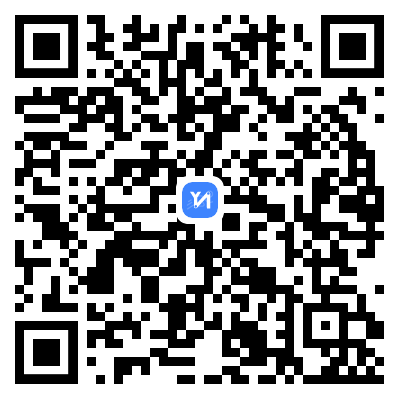 2.苹果手机请在Apple Store搜索“云运动”进行下载安装。3.登录操作:请学生选择自已的学校，输入自已的学号。系统默认初始密码为：学号后六位登录，进去之后请自行修改自已的密码。4.登录方式二：微信快捷登录，登录之后立即认证自己的身份。不然跑步会导致成绩无效。阳光长跑次数及对应成绩一览表年级晨跑设置晨跑设置晨跑设置晨跑设置2021级2022级2023级跑步区域：会峰校区、琅琊山校区会峰校区、琅琊山校区会峰校区、琅琊山校区2021级2022级2023级学期时间：6:00-23:006:00-23:006:00-23:002021级2022级2023级  长跑活动时间校历第2—18周周一至周日男/女生跑步次数每月跑步次数不少于12次2021级2022级2023级健跑规则指标健跑规则指标健跑规则指标健跑规则指标2021级2022级2023级跑步模式最少采点数公里数次数2021级2022级2023级随机跑至少3个随机点数女生1.6公里/男生2公里482021级2022级2023级男生配速3m/km~10m/km女生配速3m/km~10m/km2021级2022级2023级男生步频（步/分钟）40-300之间女生步频40-300之间等级优秀良好中等及格不及格第一学期65次及以上52—64次41—51次38—40次38次以下第二至第六学期85次及以上68—84次51—67次48—50次48次以下